Dossier de recevabilité VAEP – LIVRET 1 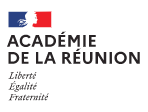 Période de réception du livret 1 par l’académie : du lundi 26 septembre 2022 au vendredi 7 octobre 2022 à 16H (heure locale) A envoyer impérativement au format PDF par mail à :  dec.cappei@ac-reunion.frPièces justificatives à joindre : état-civil, diplômes, certifications professionnelles, dernier rapport d’inspection ou compte rendu de rendez-vous de carrière, justificatifs de l’expérience professionnelle.Critères de recevabilité (l’ancienneté est calculée au 1er septembre 2022) : - avoir exercé la fonction de professeur du 1er ou du 2nd degré pendant une durée minimale de cinq ans ;- dont une expérience minimale dans le domaine de l’adaptation scolaire ou de la scolarisation des élèves en situation de handicap :○ de trois ans à temps complet,○ ou de trois à six ans à temps partiel avec un minimum de 50 % des obligations réglementaires de service.Décision de la recevabilité de la candidature transmise au plus tard le 30 novembre de l’année scolaire en cours.Durée de validité de la recevabilité : 3 ans□ Madame                       □ Monsieur  Nom :                                            Prénom :  	IDENTIFICATION DU CANDIDAT	□ Madame               □ Monsieur                                 Nom :  Nom d’usage :    Prénom(s) :  Date et lieu de naissance (département ou pays) :Le - - / - - / - - - -   à  Nationalité : Adresse (n°, rue, avenue, etc.) :Code postal :                                                       Ville : domicile :                                                          portable :Mél : VOTRE SITUATION ACTUELLE :Administration : Corps d’appartenance :Grade : Discipline (pour les professeurs du 2nd degré) :Poste occupé au 01/09/2022 :Ancienneté générale de service au 01/09/2022 :  - -  années   - -  mois   - -  jours 	VOTRE EXPÉRIENCE AU REGARD DU PROFIL RECHERCHÉ	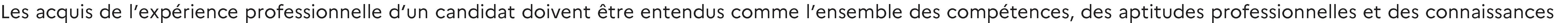 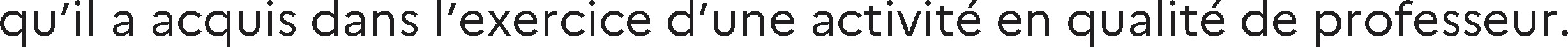 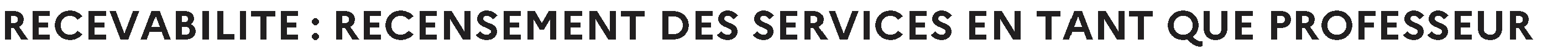 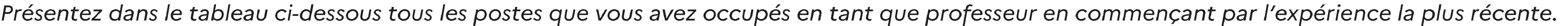 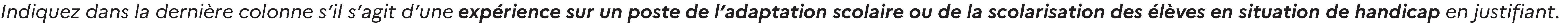  	DÉCLARATION SUR L’HONNEUR	           Je soussigné(e)              Souhaite présenter un dossier VAEP (livret 2) conduisant à la délivrance du Cappei.           Je déclare sur l’honneur :               □ l’exactitude de toutes les informations figurant dans le présent dossier (livret 1)            □ avoir pris connaissance du règlement concernant les fausses déclarations *.              À                              , le _ _ / _ _ / _ _ _ _    Signature obligatoire 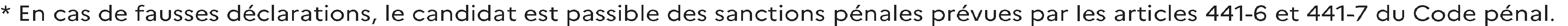 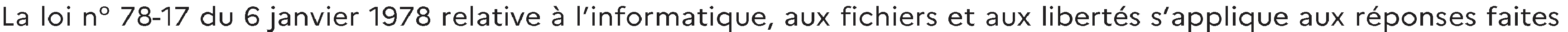 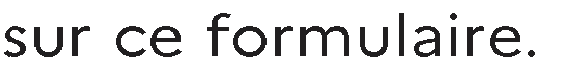 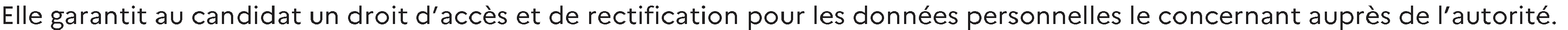              Nombre total de pages de cette rubrique :                                     (y compris cette page de garde)                                                                       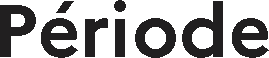 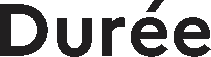 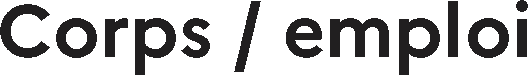 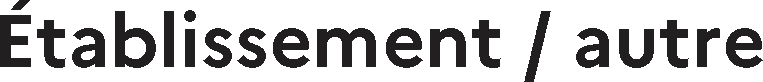 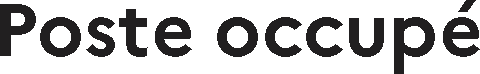 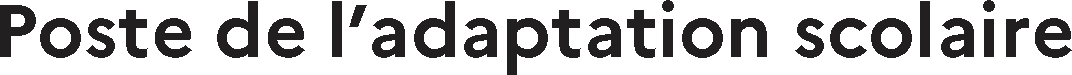 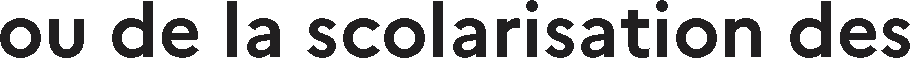 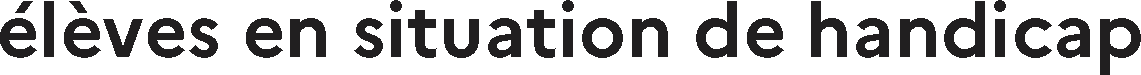 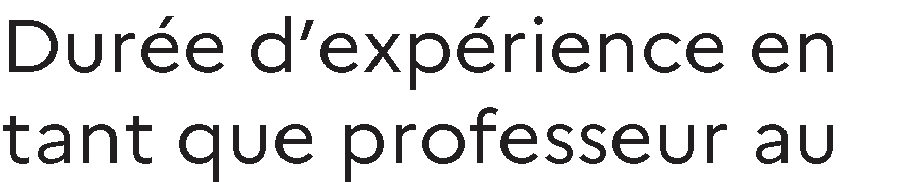 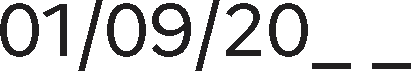 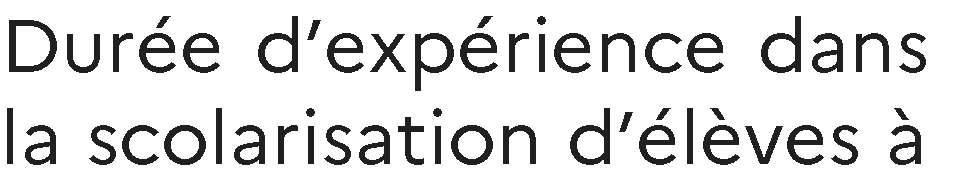 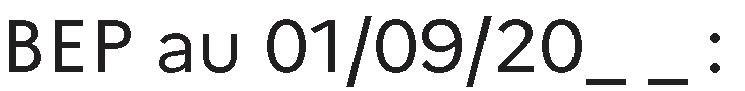 